課程國立臺東大學附屬體育高級中學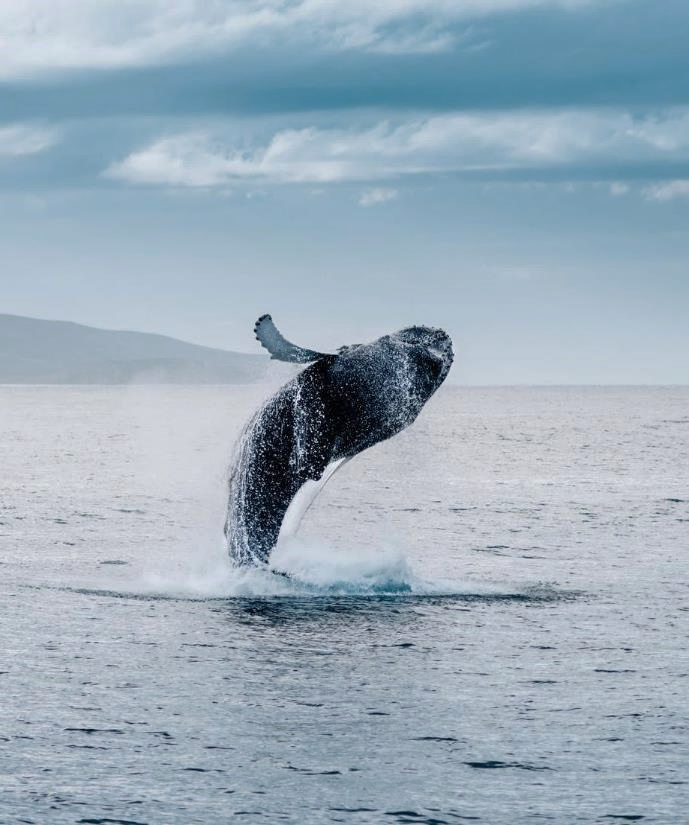 